Please attach a scanned copy of your international passport (JPEG format), Curriculum Vitae (CV) in Russian (DOC or PDF), application (DOC or PDF), recommendation letter from the head of your organization (required)!Please send all of the four abovementioned documents in one email.	Please be kindly reminded that incomplete applications or applications that are not filled out correctly will not be considered! The Organizing Committee has a right not to return the package of documents to candidates and ignore questions that can be found in the Forum provision.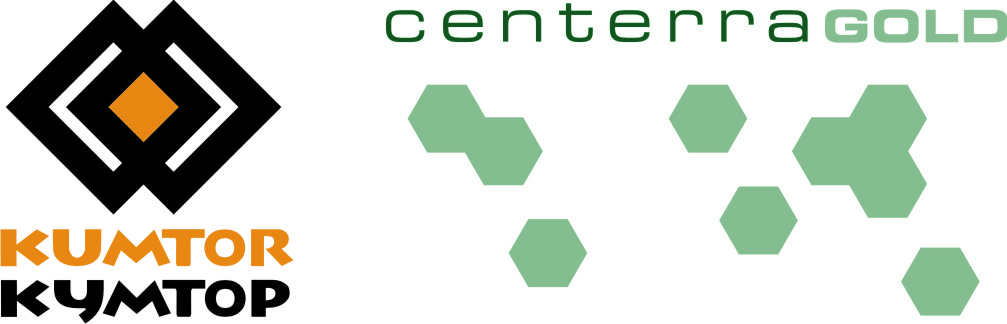 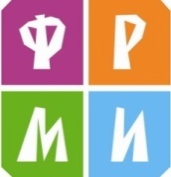 International Forum of Young Eurasian Specialists “ZHASHYL OI – 2015”Kadzhysai, Issyk-Kul, Kyrgyz Republic
July 15 – 21, 2015Application should be filled out in English or Russian International Forum of Young Eurasian Specialists “ZHASHYL OI – 2015”Kadzhysai, Issyk-Kul, Kyrgyz Republic
July 15 – 21, 2015Application should be filled out in English or Russian International Forum of Young Eurasian Specialists “ZHASHYL OI – 2015”Kadzhysai, Issyk-Kul, Kyrgyz Republic
July 15 – 21, 2015Application should be filled out in English or Russian International Forum of Young Eurasian Specialists “ZHASHYL OI – 2015”Kadzhysai, Issyk-Kul, Kyrgyz Republic
July 15 – 21, 2015Application should be filled out in English or Russian International Forum of Young Eurasian Specialists “ZHASHYL OI – 2015”Kadzhysai, Issyk-Kul, Kyrgyz Republic
July 15 – 21, 2015Application should be filled out in English or Russian International Forum of Young Eurasian Specialists “ZHASHYL OI – 2015”Kadzhysai, Issyk-Kul, Kyrgyz Republic
July 15 – 21, 2015Application should be filled out in English or Russian Personal informationPersonal informationPersonal informationPersonal informationPersonal informationPersonal informationLast name, First name, Middle name (in Cyrillic)Last name, First name (in Latin)Date of Birth(day/month/year)City/CountryGender (M/F)Current address (zip code, city, street, house #, apartment #)Organization (employment place/university/state agency) *Spell out*Brief information about your organization (aim, mission, goals, activities, etc.)Address of your organization (registered office, official website, additional contacts)Your position in the organizationYour functional duties in the organizationLast name, First name, Middle name of your reference (cell phone, email address)International passport (number, series, date of issue, issuing authority)Email addressCell Phone (city code, international code)Emergency contacts (Last name, First name)Social Media AccountsExperience and motivation 1. What do you know about the International Forum of Young Eurasian Specialists “ZHASHYL OI – 2015?” Why do you want to participate? (no more than 200 words)2. Indicate any experience your organization previously had in holding ecological and youth events:3. Indicate any experience in assisting and coordinating projects and programs: (no more than 200 words)4. Briefly describe your personal experience in international events (e.g., conferences, forums, etc.):(no more than 150 words)5. What lecture, master class, session, etc. are you planning to present on the forum?(indicate a topic of your presentation in advance)(no more than 100 words)6. What projects are you planning to realize after the participation in the forum?(no more than 200 words)7. Do you have any specific preferences? (e.g., diet, health restrictions, etc.)8. How did you first come to know about the forum? (friends, electronic mailing, social media, word of mouth, other)9. Where will you be posting information about the forum?(announcements of forum activities, post releases, photos, videos, newspaper articles, blogs, other)I hereby confirm my participation in the International Forum of Young Eurasian Specialists “Zhashyl Oi-2015” which will take place in Kadzhysai, Issyk-Kul, Kyrgyz Republic on July 12 - 21, 2015.___________________________________________ (First, Last, Middle name) _______________ (Signature)APPLICATION DEADLINE –  5 PM (17.00) Bishkek time, July 5, 2015                                                                                All complete applications in PDF or DOC format have to be sent to zhashyl.oi@gmail.com. Please title your application – Last name_First name_Country (e.g., Askarbekov_Maksat_Kazakhstan). When sending, please title your email – Zhashyl Oi_Last name_First name_Country (e.g., Zhashyl Oi-Forum_Askarbekov_Maksat_Kazakhstan).